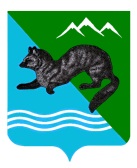 ПРОЕКТПОСТАНОВЛЕНИЕАДМИНИСТРАЦИИ  СОБОЛЕВСКОГО  МУНИЦИПАЛЬНОГО  РАЙОНА КАМЧАТСКОГО  КРАЯфевраля 2021                       с. Соболево                                               №  О внесении изменений в постановление администрации Соболевского муниципального района от 24.04.2019 № 100 «Об утверждении Порядка размещения сведений о доходах, расходах, об  имуществе и обязательствах имущественного характера муниципальных служащих администрации  Соболевского муниципального района и членов их семей в информационно-телекоммуникационной сети «Интернет» на официальном сайте Соболевского муниципального района и предоставления указанных сведений средствам массовой информации для опубликования» 	В соответствии с Федеральным законом от 25.12. 2008 № 273-ФЗ                        «О противодействии коррупции», в связи с принятием Федерального закона от 31.07.2020 № 259-ФЗ «О цифровых финансовых активах, цифровой валюте и о внесении изменений в отдельные законодательные акты Российской Федерации», Указом Президента Российской Федерации                             от 10.12.2020 №778  «О мерах по реализации отдельных положений Федерального закона «О цифровых финансовых активах, цифровой валюте и о внесении изменений в отдельные законодательные акты Российской Федерации»АДМИНИСТРАЦИЯ ПОСТАНОВЛЯЕТ:1.Внести изменения в постановление администрации Соболевского муниципального района от 24.04.2019 № 100 «Об утверждении Порядка размещения сведений о доходах, расходах, об  имуществе и обязательствах имущественного характера муниципальных служащих администрации  Соболевского муниципального района и членов их семей в информационно-телекоммуникационной сети «Интернет» на официальном сайте Соболевского муниципального района и предоставления указанных сведений средствам массовой информации для опубликования» следующего содержания: 1) Подпункт «г» пункта 2 Приложения к постановлению администрации  Соболевского муниципального района от  24.04. 2019  № 100 «Об утверждении Порядка размещения сведений о доходах, расходах, об  имуществе и обязательствах имущественного характера муниципальных служащих администрации  Соболевского муниципального района и членов их семей в информационно-телекоммуникационной сети «Интернет» на официальном сайте Соболевского муниципального района и предоставления указанных сведений средствам массовой информации для опубликования», изложить в следующей редакции:    «г) сведения об источниках получения средств, за счет которых совершены сделки (совершена сделка) по приобретению земельного участка, другого объекта недвижимого имущества, транспортного средства, ценных бумаг (долей участия, паев в уставных (складочных) капиталах организаций), цифровых финансовых активов, цифровой валюты, если общая сумма таких сделок (сумма такой сделки) превышает общий доход служащего (работника) и его супруги (супруга) за три последних года, предшествующих отчетному периоду».        2.Управлению делами администрации Соболевского муниципального района направить настоящее постановление для опубликования в районной газете «Соболевский вестник» и разместить на официальном сайте Соболевского муниципального района в информационно-телекоммуникационной сети Интернет.        3. Настоящее постановление вступает в силу после его официального опубликования (обнародования) и распространяется на правоотношения, возникшие с 01января 2021 года.       4. Контроль по исполнению настоящего постановления возложить на руководителя Управления делами администрации Соболевского муниципального района.Глава Соболевского муниципального района                                  В. И. Куркин